Parts of a Microscope SheetLabel the main parts of the microscope in the diagram below using the helping words given in the box.
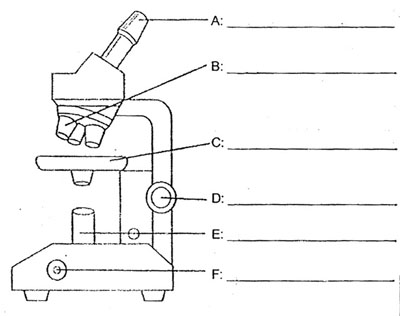 power switch
focus knob
lamp
objective lens
eyepiece
stage
